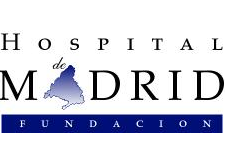 La entrega de Premios y Becas tendrá lugar en junio en el Auditorio Reina Sofía del Hospital Universitario HM SanchinarroXI CONVOCATORIA DE PREMIOS DE INVESTIGACIÓN Y BECAS DE LA FUNDACIÓN HOSPITAL DE MADRID La finalidad de la convocatoria de los Premios es reconocer la labor científica desarrollada en los distintos ámbitos de la Medicina Traslacional en las áreas preferentes de Cardiovascular, Neurociencia y OncologíaEl Premio “Juan Letona” en Investigación en Medicina Traslacional está dotado con 6.000€ y dos accésit de 3.000 €, para los mejores trabajos ya publicados en Medicina TraslacionalSe entregará un premio de 2.500 € al mejor trabajo de investigación realizado por los Médicos Internos Residentes (MIR) de HM Hospitales y otro de 1.500 € al mejor trabajo de investigación de Fin de Grado realizado por los estudiantes de la Facultad de Medicina de la Universidad CEU San Pablo y HM HospitalesAdemás, se convoca una beca de estancia clínica en HM Hospitales dotada con 6.000€ y 8 becas de estudiosMadrid, 7 de abril de 2015. La Fundación Hospital de Madrid anuncia la XI Convocatoria de Premios de Investigación y Becas 2015 cuyo plazo de inscripción termina el 29 de mayo. Las bases de la inscripción se encuentran en www.fundacionhm.com En el apartado de los Premios, la finalidad de la convocatoria es reconocer la labor científica desarrollada en los distintos ámbitos de la Medicina Traslacional en las áreas preferentes de Cardiovascular, Neurociencia y Oncología. Hay tres premios diferentes:-Premio “Juan Letona” en Investigación en Medicina Traslacional, dotado con 6.000€, y dos accésit de 3.000 €, para los mejores trabajos ya publicados en Medicina Traslacional.-Premio de 2.500 € al mejor trabajo de investigación realizado por los Médicos Internos Residentes (MIR) de HM Hospitales.-Premio de 1.500 € al mejor trabajo de investigación de Fin de Grado realizado por los estudiantes de la Facultad de Medicina de la Universidad CEU San Pablo y HM Hospitales.Para poder para poder participar, los aspirantes tienen que cumplir una serie de condiciones, como tener menos de cuarenta años de edad, desarrollar su actividad científica en España, y que esta presente especial interés por la articulación de la investigación básica con el estudio clínico aplicado.Las solicitudes serán evaluadas por un comité de evaluación que estará constituido por los patronos y órganos directivos de la Fundación Hospital de Madrid; la decisión será inapelable. La concesión y aceptación del Premio implica expresamente el compromiso de acudir a recogerlo personalmente en el lugar y fecha que decida la Fundación. La no asistencia supondrá la denegación del premio.Beca para estancia clínica en HM HospitalesLa Fundación Hospital de Madrid es consciente de la necesidad de mantener un nivel continuado de formación especializada de los profesionales de la Medicina, así como la necesidad de desarrollar trabajos de investigación Traslacional. Por este motivo, convoca una beca para realizar una estancia clínica en cualquiera de las unidades o servicios de HM Hospitales.El objetivo de esta beca es financiar una estancia clínica de 4 meses en el Servicio o Unidad que se solicite, un periodo en el que se realizarán rotaciones en función del interés y necesidades del becario. La beca está dotada con 6.000 euros y podrá optar a ella cualquier médico especialista con un título reconocido en España. Además, se valorará la posibilidad de desarrollar un proyecto de investigación durante la estancia.Becas de estudiosLa finalidad de esta convocatoria es contribuir a la promoción de los profesionales de HM Hospitales dentro de la formación del Área de las Ciencias de la Salud. Para ello se convocan las siguientes becas de estudios: •         Grado en Enfermería: 2 becas•         Grado en Enfermería en HM Modelo: 1 beca•         Técnico Superior en Imagen para el Diagnóstico: 2 becas•         Técnico Superior en Radioterapia: 1 beca•         Técnico Superior en Citología y Anatomía Patológica: 1 beca•         Técnico Superior en Higiene Bucodental: 1 becaA esta convocatoria pueden acceder todos los empleados de las diferentes áreas de trabajo de HM Hospitales. Las becas tendrán un periodo de duración equivalente a la formación completa: en el Grado en Enfermería, de cuatro años y en los Técnicos Superiores, dos. Si una vez concedida la ayuda el beneficiario se viera en la necesidad de renunciar, lo pondrá en conocimiento de la Fundación Hospital de Madrid, que establecerá la adjudicación de la misma al siguiente candidato, con el fin de no dejar desierta la convocatoria. En caso de renuncia a la ayuda con posterioridad al inicio del curso académico sin causa justificada, el beneficiario deberá abonar el importe equivalente al curso completo.Acto de entrega de Premios y BecasEl acto se celebrará en junio en el Auditorio Reina Sofía del Hospital Universitario HM Sanchinarro, que el año pasado contó con la conferencia magistral del Dr. José Obeso, director del Centro Integral en Neurociencias A.C. HM CINAC. Fundación Hospital de MadridLa Fundación Hospital de Madrid es una entidad sin ánimo de lucro, constituida en el año 2003 con el objetivo fundamental de liderar una I+D+i biosanitaria, en el marco de la investigación traslacional, que beneficie de forma directa al paciente y a la sociedad general, tanto en el tratamiento de las enfermedades como en el cuidado de la salud, con el objetivo de hacer realidad la Medicina Personalizada.Asimismo, pretende lograr la excelencia en la asistencia sanitaria, con un claro compromiso social, educativo y de promoción de la investigación traslacional, para que los avances científicos, en tecnología e investigación, se puedan aplicar de forma rápida y directa a los pacientes.Desde sus inicios promueve, financia y lidera proyectos de investigación en los que médicos e investigadores (básicos y clínicos) intentan resolver problemas asistenciales del día a día, con un beneficio directo para los pacientes, promoviendo una Medicina basada en la evidencia científica personalizada. Asimismo, con un claro compromiso social, además de llevar a cabo diversos proyectos sociosanitarios, promueve la divulgación científica y la educación sanitaria, organizando foros científicos y editando monografías divulgativas y educativas.Sus principales líneas de investigación se centran en Neurociencia, Cardiología, Pediatría, Cirugía (Unidad de Cirugía Oncológica) y Oncología (de adultos y pediátrica), destacando la Unidad CIOCC-START de Fases I en Oncología (65 pacientes reclutados en el último año), única en Europa, el Laboratorio de Dianas Terapéuticas y la Unidad de Xenoinjertos. Como servicios centrales, dispone de un Laboratorio de I+D+i, un Banco de Muestras Biológicas y una Unidad de Ensayos Clínicos.La Fundación Hospital de Madrid hace realidad la Medicina Personalizada, con la aplicación de los resultados de la investigación y de los avances científicos de forma directa en el paciente.Más información: www.hmhospitales.comPara más información:DPTO. DE COMUNICACIÓN DE HM HOSPITALESMaría RomeroTel.: 91 216 00 50 / Móvil: 667 184 600E-mail: mromero@hmhospitales.com